    CURRICULUM VITAEPERSONAL DATA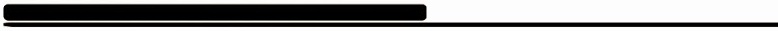 Name				: VARA DITA SAFITRIPlace and date of birth	: Jakarta, 11 April 1993Gender			: FemaleAddress			: Jl. Melawi 5, MalangPhone Number		: +62 857 556 44 208Status				: Not marriedHeight				: 163 cmWeight			: 48 kgE-mail				: varaditas@gmail.comGPA				: 3.81 (scale 4.00) with 144 creditsReligion			: IslamFORMAL EDUCATIONAL BACKGROUNDElementary school		: SD Negeri Lowokwaru 3, Malang, East Java (2002-2005)Junior High School		: SMP Negeri 18 Malang, East Java (2005-2008)Senior High School		: SMA Negeri 10 Malang, East Java (2008-2011)University	: (S1) Study Program of English (Linguistics), Universitas Brawijaya, Malang, East Java (2011-2015)QUALIFICATIONSProficiency in spoken and written EnglishComputer proficiency (Ms. Word, Ms. Excel, Ms. Powerpoint, Ms. Access, Ms. Outlook).Proficiency of internet usageWORKING EXPERIENCEWorked at TVRI BaliPeriod	: January 2014 - February2014Position	: Editorial Staff Status	: InternWorked at LBB Progressive Private CenterPeriod	: September 2014 – Desember 2014Position	: English tutorStatus	: Part Time EmployeeWorked at Mochi Maco Cafe, Malang, East JavaPeriod	: February 2015 – July 2015Position	: WaitressStatus	: Part Time EmployeeWorked at Panti Asuhan Al-IkhlasPeriod	: August 2015 – January 2016Position	: English TutorStatus	: Part Time EmployeeWorked at PT Indo Lingua TranslocalizePeriod	: April 2016 – July 2016Position	: TranslatorStatus	: Full time EmployeeWorking at Cre8 Community and WorkspacePeriod	: July 2016 – present Position	: Copy WriterStatus	: Contract employeeORGANIZATION AND MEMBERSHIP EXPERIENCEEvent staff in Charity In Ramadhan 2013 (August 2013)